Книги для подростков о том, как стать успешным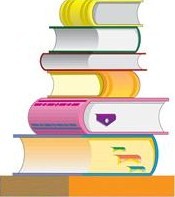 1. Томас Армстронг «Ты можешь больше, чем ты думаешь»2. Мэг Джей «Важные годы. Почему не стоит откладывать жизнь на потом»3. Шон Кови «7 навыков высокоэффективных тинейджеров»4. Джон Кехо «Подсознание может все»5. Уильям Зинсер «Как писать хорошо. Классическое руководство по созданию нехудожественных текстов»6. Келли Макгонигал «Сила воли. Как развить и укрепить»7. Еланская А. «Секреты твоего успеха. Этикет и искусство общения: энциклопедия»8. Мюндеманн Хавас «Как стать самым умным: 300 упражнений для развития умственных способностей»9. Кен Ватанабе «Учимся решать проблемы. Простая книга для умных людей»10. Виктория Тундалева « Как выбрать профессию в 17 лет»